Проект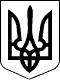 УКРАЇНАЧЕЧЕЛЬНИЦЬКА РАЙОННА РАДАВІННИЦЬКОЇ ОБЛАСТІРІШЕННЯ__червня 2017 року                                                                     12 сесія 7 скликання Про надання згоди КЗ «Чечельницький РЦ ПМСД» на зняття з балансу та передачу у власність територіальної громади села Ольгопіль приміщень 	Відповідно до пункту 20 частини 1 статті 43, пунктів 4, 5 статті 60, абзацу 2 пункту 10 розділу V «Прикінцеві положення» Закону України «Про місцеве самоврядування в Україні», враховуючи клопотання адміністрації                      КЗ «Чечельницький РЦ ПМСД», рішення 20 сесії Ольгопільської сільської ради  7 скликання від 24 квітня 2017 року № 279,  висновок постійної комісії районної ради з питань бюджету та комунальної власності, районна рада ВИРІШИЛА:1. Дати згоду КЗ «Чечельницький РЦ ПМСД» на зняття з балансу та передачу у власність територіальної громади села Ольгопіль приміщень:  поліклініки № 1, що являє собою історико – культурну цінність, площею 347 кв.м, балансова вартість 111852,00 грн; поліклініки № 2, площею 99, 5 кв.м, балансова вартість 119623,00 грн;конюшні, площею 28 кв.м, балансова вартість 2930,00 грн.2. Головному лікарю КЗ «Чечельницький РЦ ПМСД» (Коваль В.А.) та Ольгопільському сільському голові (Козоріз П.В.) здійснити передачу-приймання майна, зазначеного в пункті 1 цього рішення, відповідно до чинного законодавства України з оформленням необхідних документів та надати акт передачі-приймання виконавчому апарату районної ради в місячний термін.3. Контроль за виконанням цього рішення покласти на постійну комісію районної ради з питань бюджету та комунальної власності (Савчук В.В.).Голова районної ради                                                        С.В. П’яніщукКоваль В.А.Савчук В.В.Катрага Л.П.Кривіцька І.О.Лисенко Г.М.Крук Н.А.